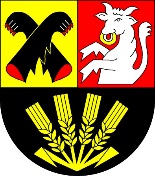 Obec Josefov, Josefov 12, 357 09 Josefov, okres SokolovPRAVIDLA PRO VYDÁVÁNÍ JOSEFOVSKÝCH LISTŮČlánek 1Úvodní ustanoveníPravidla upravují vydávání zpravodaje obce Josefov s názvem „Josefovské listy“ zejména 
z hlediska:   a) tematického zaměření a obsahové náplně,   b) přípravy a distribuce jednotlivých vydání.Pravidla jsou závazná pro všechny autory, redakční radu a redakci.              Článek 2Základní ustanovení1. Název periodika: 	Josefovské listy (dále jen JL).2. Vydavatel: 		obec Josefov se sídlem Josefov 12, 357 09 Josefov, okres Sokolov.3. Zápis:		evidence periodického tisku u MK ČR pod ev. číslem E 221999.4. Vydávání JL:	řídí redakční rada (čl. 4), vychází nepravidelně, min. 4x ročně. 5. Tisk JL:		zajišťuje firma na základě smlouvy s vydavatelem.6. Distribuci:		zajišťuje bezplatně obec Josefov.8. JL v elektronické podobě na webu obce http://www.obecjosefov.cz.Článek 3Tematické zaměření a obsah Obec Josefov vydává JL za účelem poskytnout obyvatelům obce informace o činnosti a životě v obci, to vše v souladu se zákonem č. 46/2000 Sb., o právech a povinnostech při vydávání periodického tisku a o změně některých dalších zákonů (dále jen tiskový zákon).Pro naplnění účelu dle odstavce 1 jsou v JL zveřejňovány zejména:    a) informace o činnosti místní samosprávy a obecního úřadu,    b) sdělení a informace o dění v obci,    c) informace organizací a institucí,    d) příspěvky občanů, které se vztahují k životu a dění v obci.Článek 4Redakční rada (RR)    Redakční radu tvoří předseda redakční rady a členové rady, vždy s mandátem na dva roky.Předsedu RR jmenuje zastupitelstvo obce.Sídlo RR:  Josefov 12, 357 09 Josefov, okres Sokolov.Redakční rada:ukládá a upřesňuje základní pravidla tvorby JL,po vydání JL pravidelně u každého čísla kontroluje plnění,projednává stížnosti, podněty a návrhy ve věci obsahu a grafické úpravy,         zprostředkuje příspěvky, zprávy, otázky, názory a kritiku ze strany ostatních zastupitelů a občanů.Redakční rada zajišťuje poskytnutí informací na základě rovného přístupu k informacím, tj. poskytuje veřejnosti objektivní informace o činnosti vedení obce.Redakční rada je povinna dodržovat platnou legislativu a odpovídá za plnění ustanovení tiskového zákona.Redakční rada je ze své činnosti zodpovědná zastupitelstvu obce.Článek 5ŠéfredaktorŠéfredaktora jmenuje redakční rada.Šéfredaktor vedle povinností vyplývajících z obecně platných předpisů (např. tiskový zákon), zejména:odpovídá za odborné a bezchybné zpracování JL a za shodu zveřejněných příspěvků 
s jejich předlohami,zajišťuje náplň pravidelných rubrik a příspěvky informující o činnosti obecního úřadu,odpovídá za včasné předání předlohy JL do tisku.Šéfredaktor jmenuje redaktory, společně tvoří redakci.Článek 6Zveřejňování příspěvkůNa zveřejnění zaslaného příspěvku autorovi nevzniká právní nárok (neurčuje-li tak zákon).Osoba, která zašle redakci příspěvek (článek, komentář apod.), inzerci nebo poskytne jiné dokumenty určené ke zveřejnění v JL, dává tímto redakci souhlas se zpracováním poskytnutých osobních údajů. Tyto údaje budou použity pro zpracování, vydání a archivaci příspěvků v JL.S fotografiemi pořízenými na veřejném místě, při veřejných akcích, bude dále nakládáno za účelem zpracování, vydání a archivaci fotografií v JL bez souhlasu osob na nich pořízených.Ve zpravodaji nejsou zveřejňovány:příspěvky, které by narušily lidskou důstojnost, osobní čest, dobrou pověst nebo by jinak zasahovaly do soukromého a rodinného života osoby,příspěvky, které by narušily ochranu práv a svobod druhých, bezpečnost státu, veřejnou bezpečnost, ochranu veřejného zdraví a mravnosti,příspěvky obsahující amorální, neslušné či zjevně protizákonné výrazy,příspěvky diskriminující občany z důvodu rasy nebo etnického původu, pohlaví, věku, sexuální orientace, zdravotního postižení, náboženství či víry,příspěvky týkající se soukromých či osobních sporů občanů či skupin občanů, které nesouvisí s činností obce,příspěvky bez identifikačních znaků pisatele (anonymy).Redakce si vyhrazuje právo po konzultaci s autorem příspěvky krátit a upravovat při zachování obsahu sdělení.Příspěvky, náměty a názory se zasílají na e-mailovou adresu josefovske.listy@seznam.cz nebo písemně do schránky redakce umístěné na Obecním úřadě Josefov.U všech dodaných příspěvků musí být uvedeno jméno a kontakt na autora pro potřebu redakce (např. telefon, e-mail nebo adresa), přičemž kontaktní údaje nemusí být na přání autora zveřejněny.Příspěvky uveřejněné ve zpravodaji nejsou honorovány.Nevyžádané materiály se autorům nevracejí.Článek 7Inzerce1. Řádková soukromá inzerce je v JL zveřejňována zdarma. Článek 8Příprava vydání Příspěvky určené ke zveřejnění v JL shromažďují členové redakce.Každé číslo zpravodaje má oficiální uzávěrku zveřejněnou v předchozím čísle.Podklady dodané po uzávěrce nemusí už být v aktuálním čísle uveřejněny.Pokud rozsah příspěvků přesahuje možnosti daného vydání, navrhne šéfredaktor podle stanovených priorit (viz čl. 3) příspěvky ke zveřejnění v tištěné podobě, popř. navrhne výtah příspěvku s tím, že úplné znění všech příspěvků (viz čl. 6) bude zpřístupněné v elektronické podobě JL uveřejněných na webových stránkách obecního úřadu.Článek 9Financování zpravodaje1. Náklady na vydávání JL jsou hrazeny z prostředků obce Josefov.Článek 10Závěrečné ustanoveníTato pravidla vydávání JL byla schválena na zasedání zastupitelstva obce Josefov dne               .